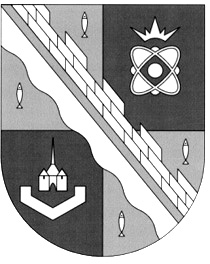                            администрация МУНИЦИПАЛЬНОГО ОБРАЗОВАНИЯ                                             СОСНОВОБОРСКИЙ ГОРОДСКОЙ ОКРУГ  ЛЕНИНГРАДСКОЙ ОБЛАСТИ                             постановление                                                    от 08/10/2021 № 2078Об утверждении тарифов на платные образовательныеуслуги и культурно-массовые мероприятия,предоставляемые муниципальным бюджетным учреждением дополнительного образования «Сосновоборская детская школа искусств «Балтика»Руководствуясь статьей 17 Федерального закона от 06.10.2003 № 131-ФЗ «Об общих принципах организации местного самоуправления в Российской Федерации», решением совета депутатов от 27.10.2010 № 115 «О порядке принятия решений об установлении тарифов на услуги муниципальных предприятий и учреждений муниципального образования Сосновоборский городской округ Ленинградской области» (с учетом изменений и дополнений, внесенных решением совета депутатов от 20.02.2013 № 20, от 27.01.2016 № 2), на основании рекомендации Городской тарифной комиссии (протокол от 24.09.2021 № 5), администрация Сосновоборского городского округа п о с т а н о в л я е т:1. Утвердить и ввести в действие тарифы на вновь вводимые платные услуги, предоставляемые муниципальным бюджетным учреждением дополнительного образования «Сосновоборская детская школа искусств «Балтика» (МБУ ДО «СДШИ «Балтика») (Приложение).2. Общему отделу администрации (Смолкина М.С.) в течение трех дней со дня подписания обнародовать настоящее постановление на электронном сайте городской газеты «Маяк».3. Отделу по связям с общественностью (пресс-центр) Комитета по общественной безопасности и информации администрации (Бастина Е.А.) разместить настоящее постановление на официальном сайте Сосновоборского городского округа.4. Настоящее постановление вступает в силу со дня официального обнародования.5. Контроль за исполнением настоящего постановления возложить на заместителя главы администрации по социальным вопросам Горшкову Т.В.Глава Сосновоборского городского округа		                М.В. ВоронковБулатова Татьяна Евгеньевна (81369) 6-28-49(отдел экономического развития), ЯЕОРКиТУТВЕРЖДЕНЫпостановлением администрацииСосновоборского городского округаот 08/10/2021 № 2078ТАРИФЫна платные образовательные услуги и культурно-массовые мероприятия, предоставляемые муниципальным бюджетным учреждением дополнительного образования «Сосновоборская детская школа искусств «Балтика» (МБУ ДО «СДШИ «Балтика»)Индивидуальные занятия№ п/пНаименованиеПродолжительность 1 занятия(мин.)Цена(руб./чел./1 занятие)1Услуга индивидуального обучения игре на музыкальном инструменте; преподаватель407502Услуга индивидуального обучения игре на музыкальном инструменте; преподаватель и концертмейстер401 360